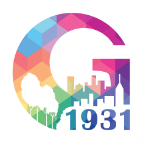 THE UNIVERSITY OF HONG KONGDEPARTMENT OF GEOGRAPHYMap Library Internship Application FormPlease submit this form to the General Office of the Department via email at geogug@hku.hk. The approval or rejection email would be sent out to you in a few weeks after we received this form.Please submit this form to the General Office of the Department via email at geogug@hku.hk. The approval or rejection email would be sent out to you in a few weeks after we received this form.PART 1. APPLICANT INFORMATIONPART 2. CAPSTONE EXPERIENCE COURSEUse the internship to fulfill: GEOG4002 Directed Project in Geography   GEOG4004 Directed Project in Urban Governance(Potential) Academic Supervisors:PART 3. RELATED SKILLS & EXPERIENCEPlease tick as applicable and provide further information where appropriate.Languages: Please indicate which language(s) you can read and/or speak.PART 4. AVAILABILITYPlease check the following box(es) with “Y” to give us an indication of your availability for the Internship in Summer Holiday or Semester 1, 2024-2025.PART 5. CERTIFICATIONI hereby certify that, to the best of my knowledge, all the information contained in this internship application is true and correct. Applicant’s Signature: _________________________        Date: _________________________